Zhevner Viktor IvanovichExperience:Position applied for: MasterDate of birth: 13.01.1953 (age: 64)Citizenship: UkraineResidence permit in Ukraine: NoCountry of residence: UkraineCity of residence: KhersonPermanent address: 106,Pugacheva str., Kherson, UkraineContact Tel. No: +38 (055) 232-02-71 / +38 (095) 128-46-97E-Mail: v.zhevner@mail.ruU.S. visa: NoE.U. visa: NoUkrainian biometric international passport: Not specifiedDate available from: 15.04.2014English knowledge: GoodMinimum salary: 8000 $ per month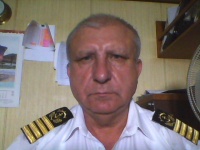 PositionFrom / ToVessel nameVessel typeDWTMEBHPFlagShipownerCrewingMaster28.07.2013-30.11.2013St. PaulBulk Carrier44200B&W8700LiberiaJacob Navigation Co.Staff CentreMaster30.04.2012-20.10.2012SakhalinBulk Carrier26700Sulzer7200DominicanaSadent Shipping Co.Info NamoryMaster02.02.2011-30.07.2011AccurateBulk Carrier43800B&W10300Hong KongI.R.I.S.L./ IranOMMA/OdessaMaster20.05.2010-25.10.2010KarimBulk Carrier54000B&W12400MaltaI.R.I.S.L./ IranOMMA/OdessaMaster05.07.2009-14.01.2010RahimBulk Carrier54000B7W12800MaltaI.R.I.S.L./IranOMMA/Odessa